Załącznik nr 1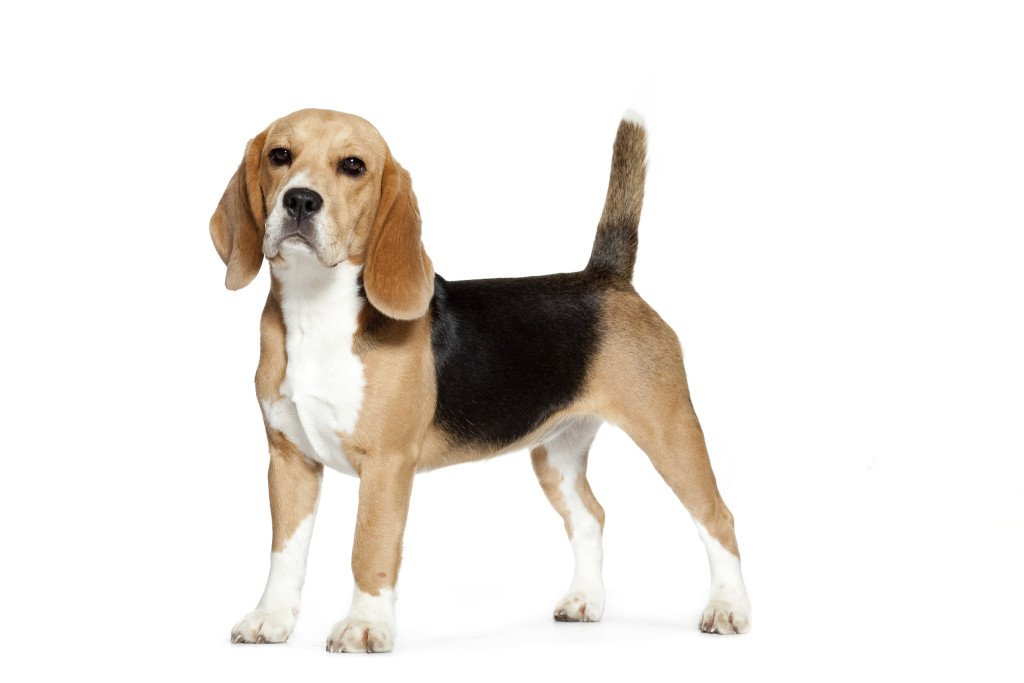 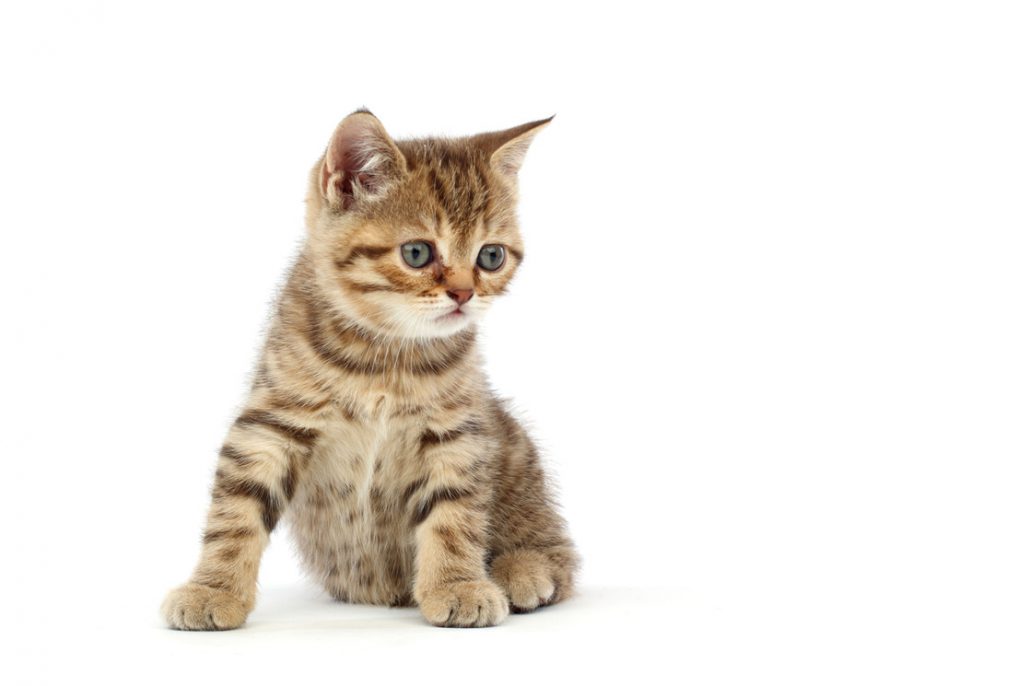 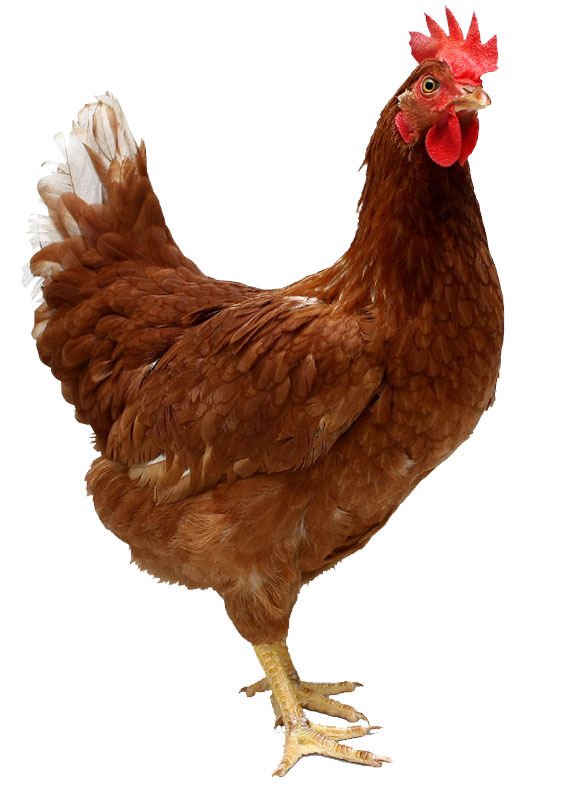 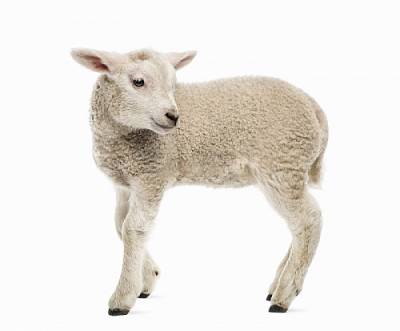 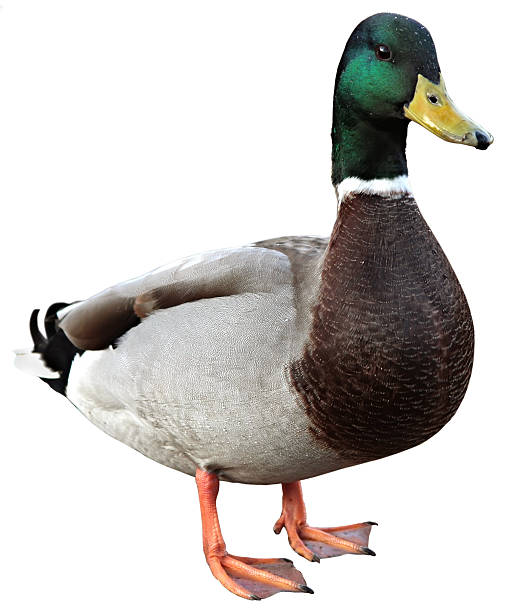 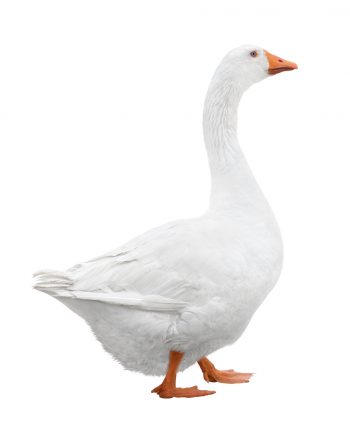 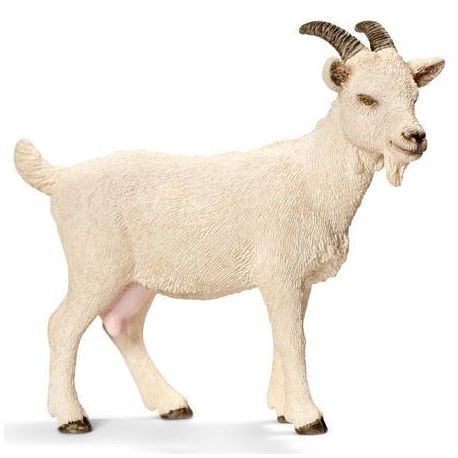 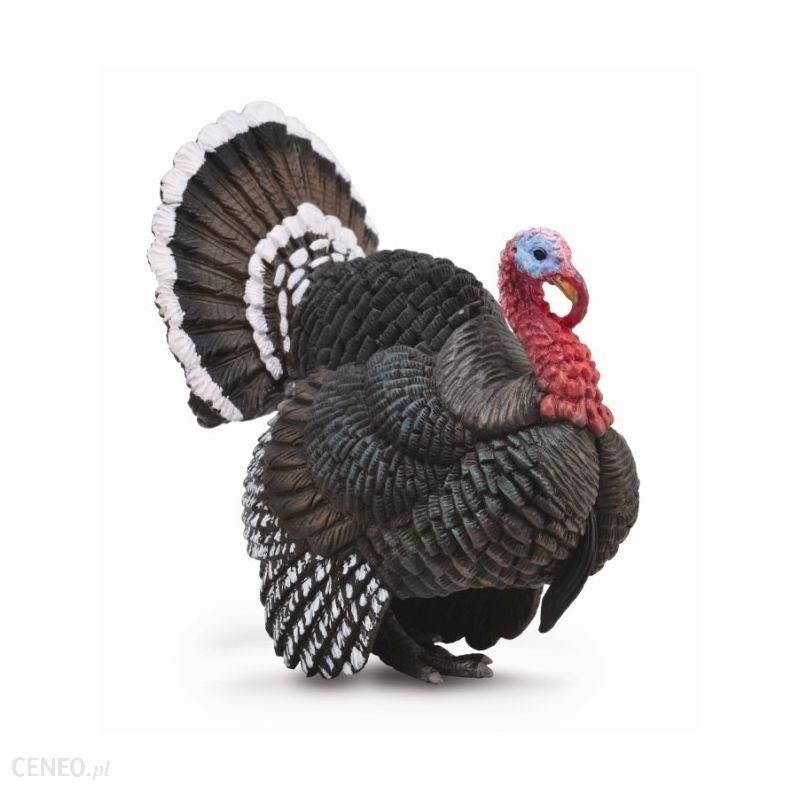 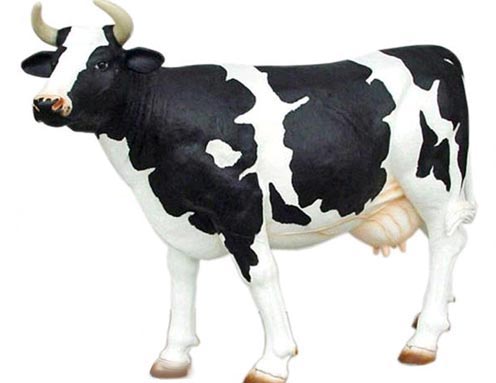 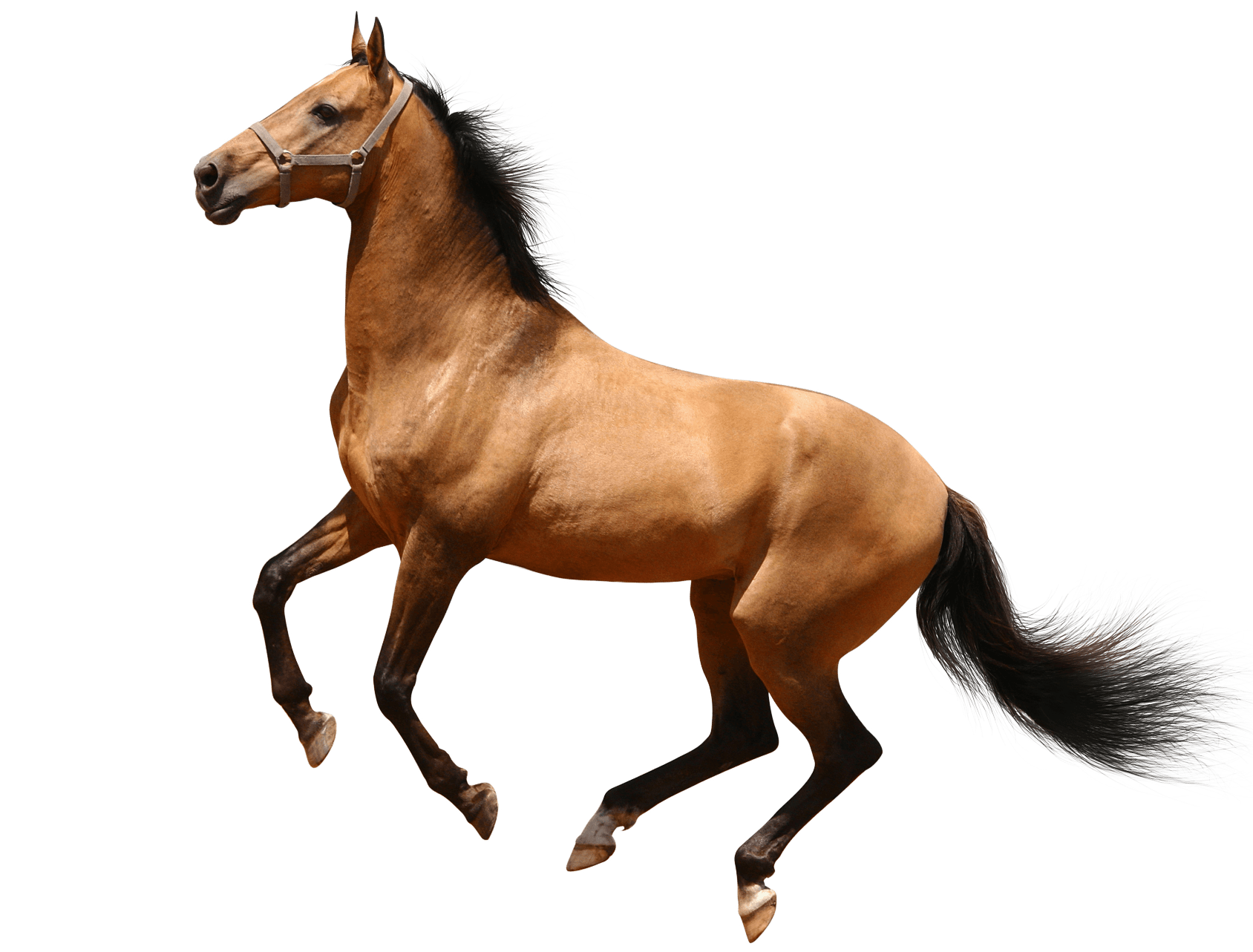 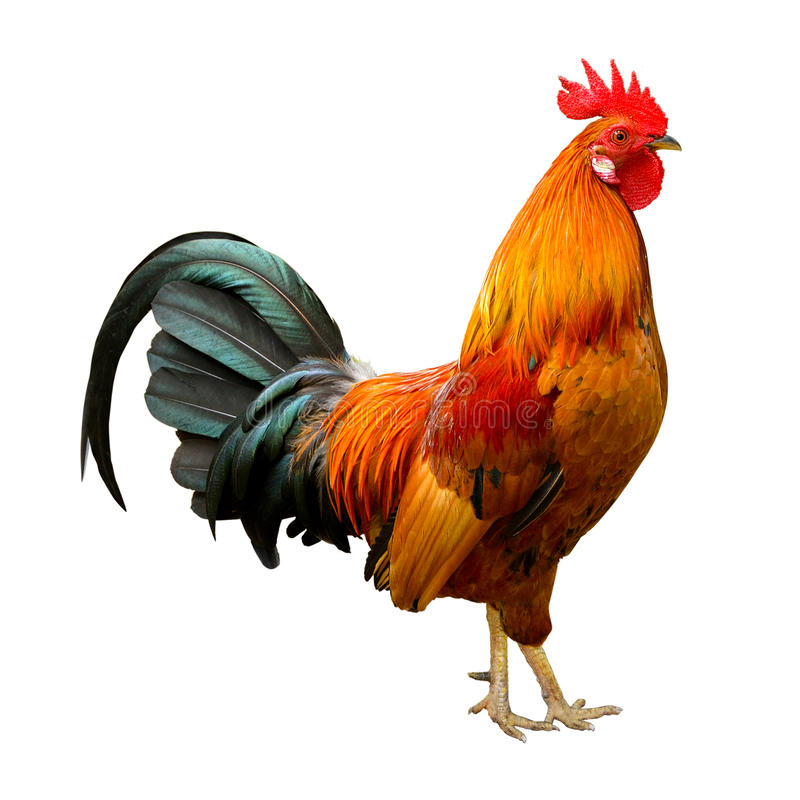 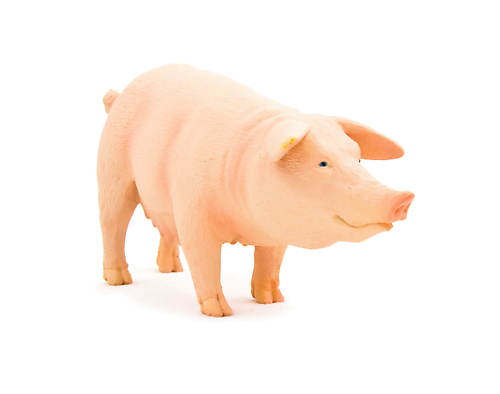 Załącznik nr 2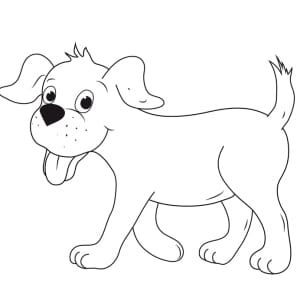 